Českomoravská myslivecká jednota, z. s.,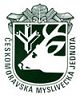 Okresní myslivecký spolek Frýdek-MístekBahno-Příkopy 1600, Frýdek-Místek, 738 01, IČ: 67777139,  tel. č. 558 434 260www.myslivost.cz/omsfrydekmistek , e-mail: myslivci.fm@gmail.comOkresní myslivecká rada Okresního mysliveckého spolku ve Frýdku-MístkusvoláváSNĚMdne 26.4.2024 v 16.00 hodin v Restauraci U Janka, Pavlíková 294 ve Frýdku - MístkuOkresní myslivecká rada (dále jen OMR) tak rozhodla na svém zasedání konanémdne 28.2.2024 a zve na Sněm členy ČMMJ evidované při ČMMJ OMS Frýdek-Místek.PROGRAM:1.  	Zahájení.2.   	Seznámení s programem Sněmu3.	Prezence účastníků. Usnášení schopnost Sněmu. Volba zapisovatele.4.   	Schválení jednacího řádu, volba mandátové a návrhové komise.  5.   	Zpráva mandátové komise.6.  	Schválení výsledku hospodaření.7.     Schválení rozpočtu na rok 2024. 8.	Návrh kandidátů OMR a ODR a jejich představení.   9.	Volba nových členů do OMR a ODR 10.	Zprávy o činnosti OMS za uplynulé období. Zpráva o činnosti ODR za uplynulé období.      11.	Výsledek voleb, oznámení předsedy a místopředsedy do OMR a předsedy do ODR.	 12.    	Volba delegáta a náhradníků na Sbor zástupců ČMMJ, z.s. 13.  	Různé.  		 14. 	Diskuze. 15.	Schválení Usnesení Sněmu. 16.	Závěr.Informace pro členy ČMMJ OMS Frýdek-Místek:       Sněmu se může zúčastnit každý člen ČMMJ OMS Frýdek-Místek. Člen svůj hlas  může udělit jakémukoliv jinému členu ČMMJ OMS Frýdek-Místek na základě písemného zmocnění. Člen má tolik hlasů, kolik odpovídá součtu svého hlasu a hlasů jemu udělených na základě písemného zmocnění.Ve Frýdku-Místku dne  12.3.2024.	            	          Bc, Hubert Rodek 				Ing Tomáš Klein                  předseda                                                           místopředseda ČMMJ OMS Frýdek-Místek v. r.                        ČMMJ OMS Frýdek-Místek v. r.